Подключение к Exchange на iOSПерейдите в меню «Settings» -> «Mail, Contacts, Calendars» -> «Add Account» -> «Microsoft Exchange»Заполните поля формы, указав ваш почтовый ящик username@susu.ru, домен, логин и пароль от домена PVC. В поле «Server» адрес «mail.pvc.susu.ac.ru». Сравните настройки аккаунта со следующим изображением. Обратите внимание, что в поле «Username» необходимо указывать логин от домена PVC. В большинстве случаев он не совпадает с адресом email.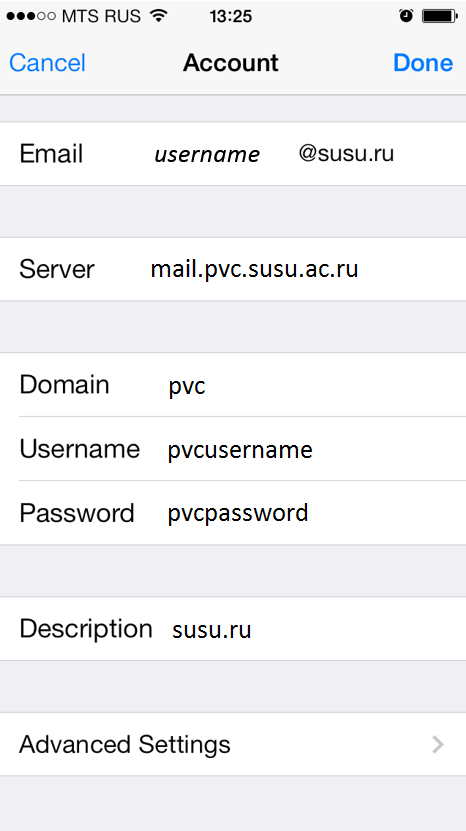 Телефон подключится к серверу Exchange, а вы сможете выбрать какие данные синхронизировать.Контакты технической поддержкиДля решения вопросов, связанных с подключением к серверу Exchange и его использованием, обращайтесь в Службу технической поддержки ПВК:	Козырев Вячеслав Иванович	Тел.: (351) 267-90-06, доб. 104	Email: support@pvc.susu.ac.ru